กิจกรรมเพื่อการเสริมสร้างความสัมพันธ์อันดีกับบุคลากรในองค์กร                                      และประชาชนชาวตำบลสระแก้วกิจกรรมร่วมกันทำความสะอาดบริเวณ  อบต.สระแก้ว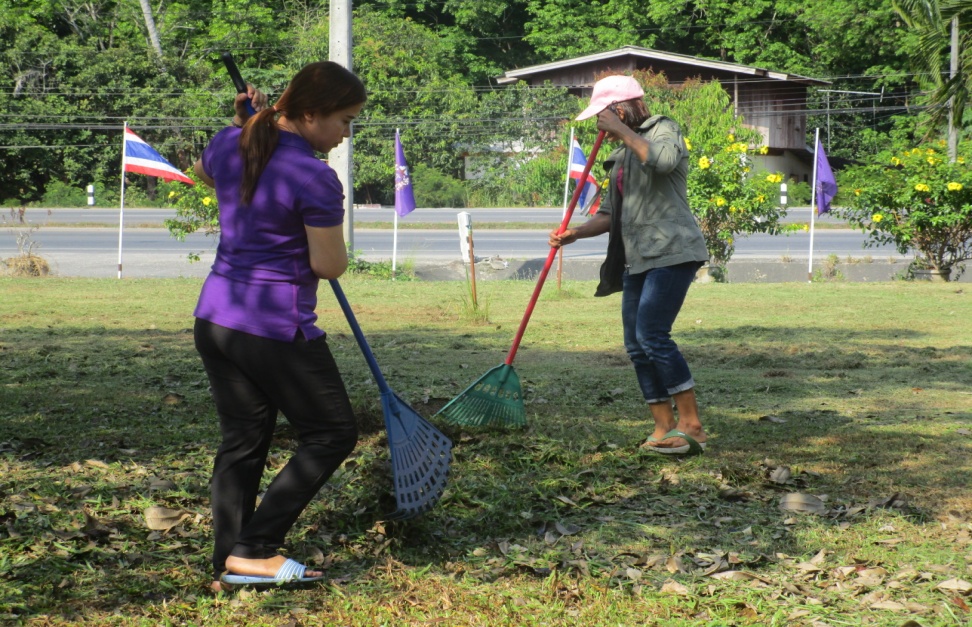 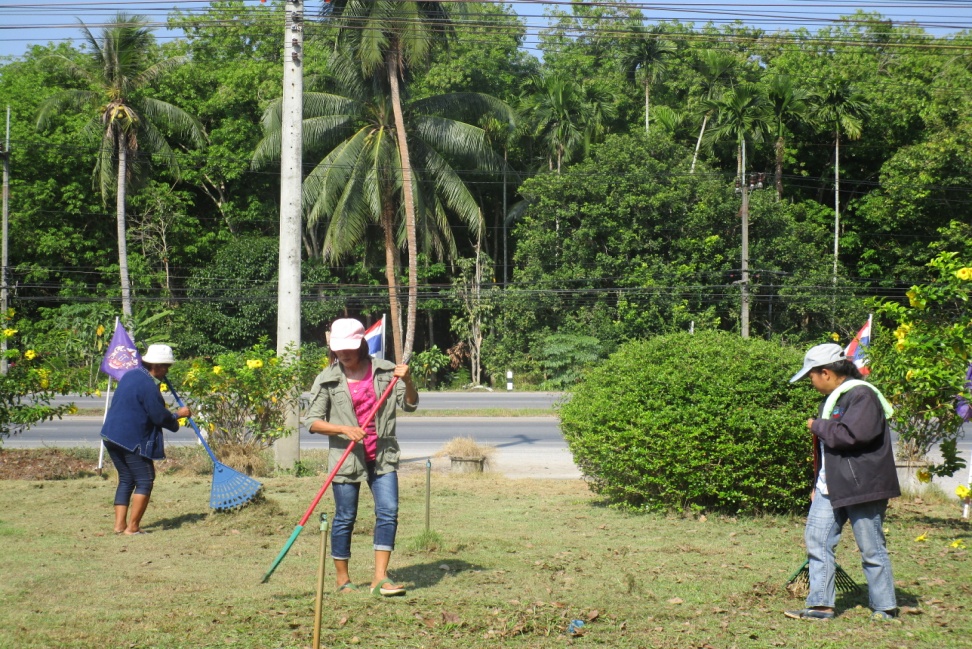 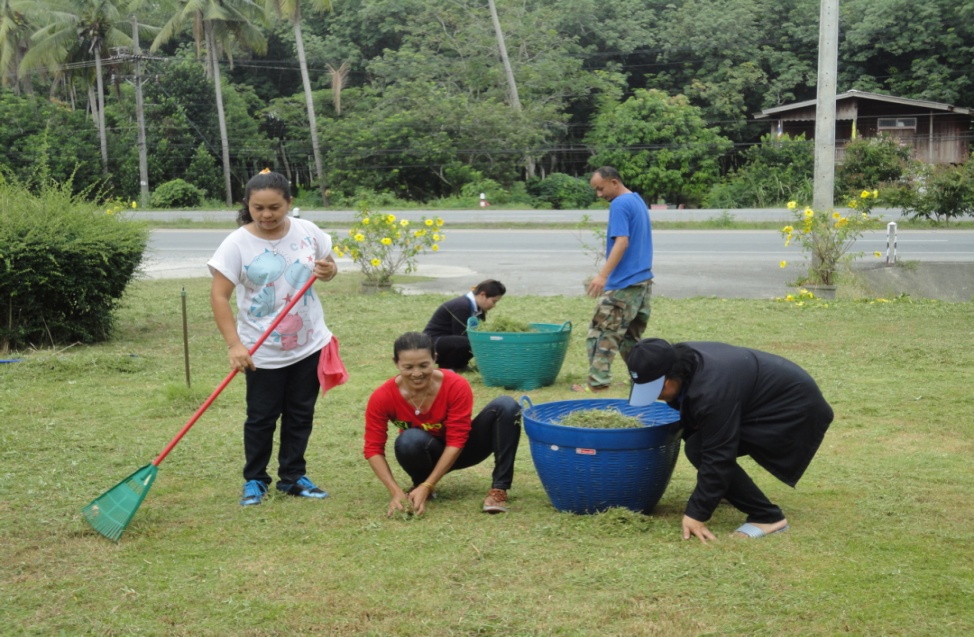 กิจกรรมร่วมกับชุมชนในการแก้ไขปัญหาผักตบชวา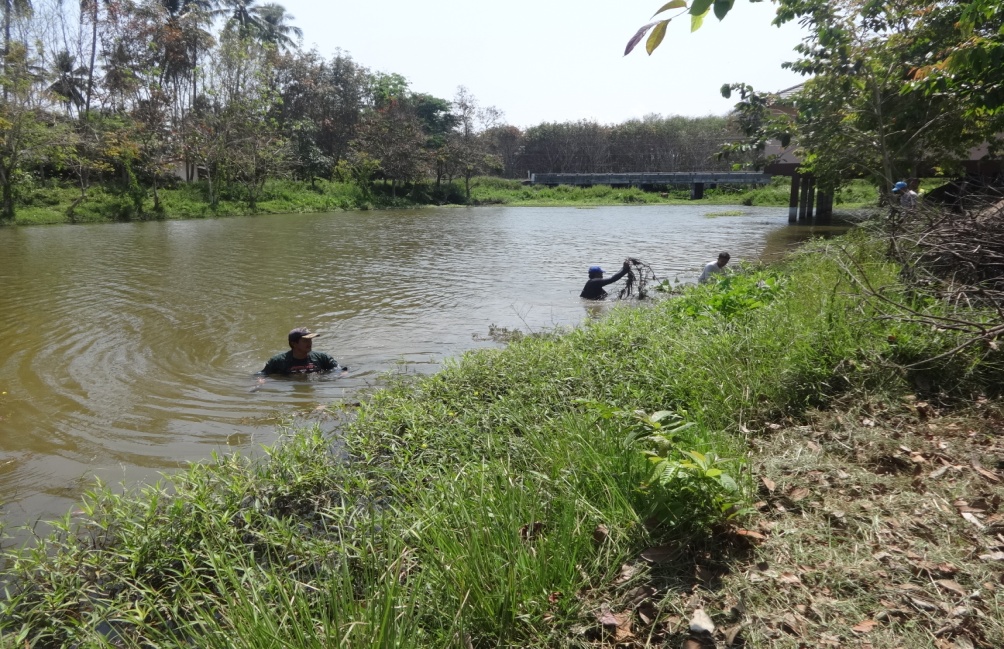 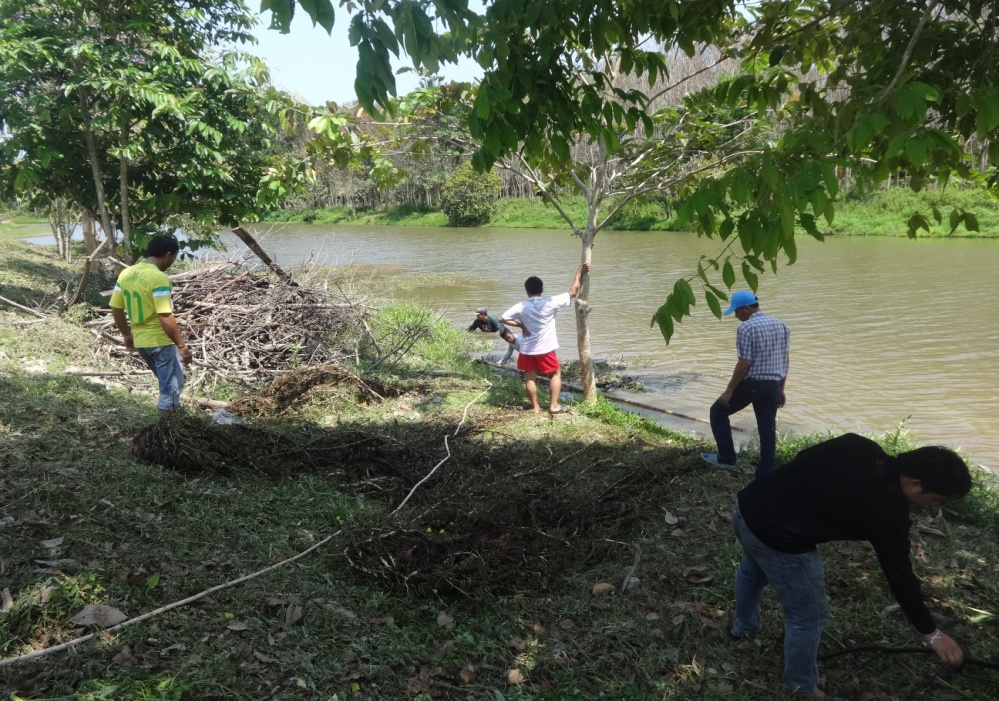 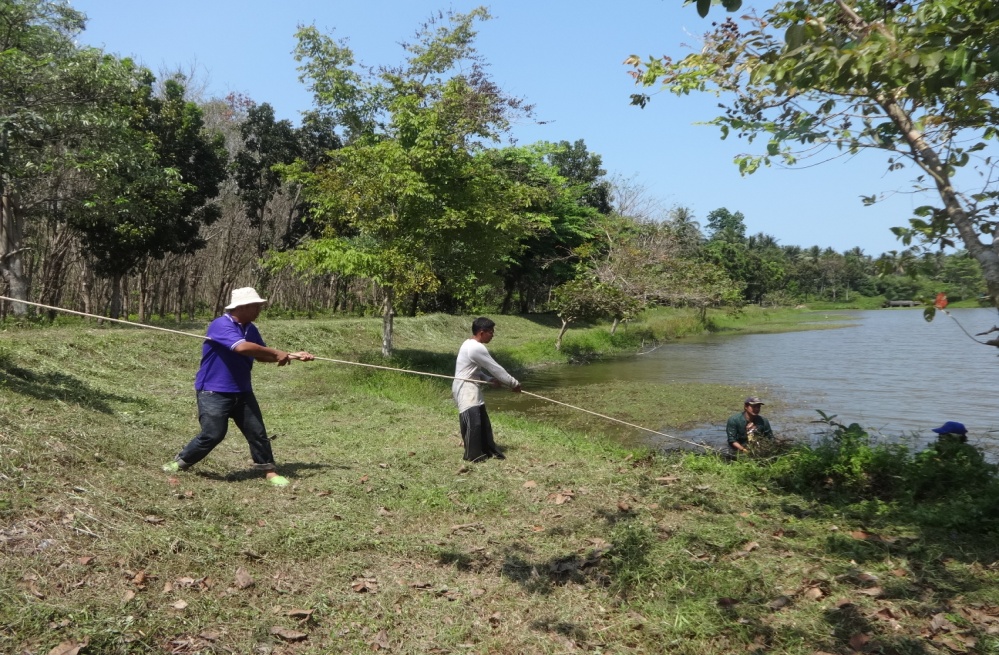 กิจกรรมปลูกต้นไม้เฉลิมพระเกียรติฯ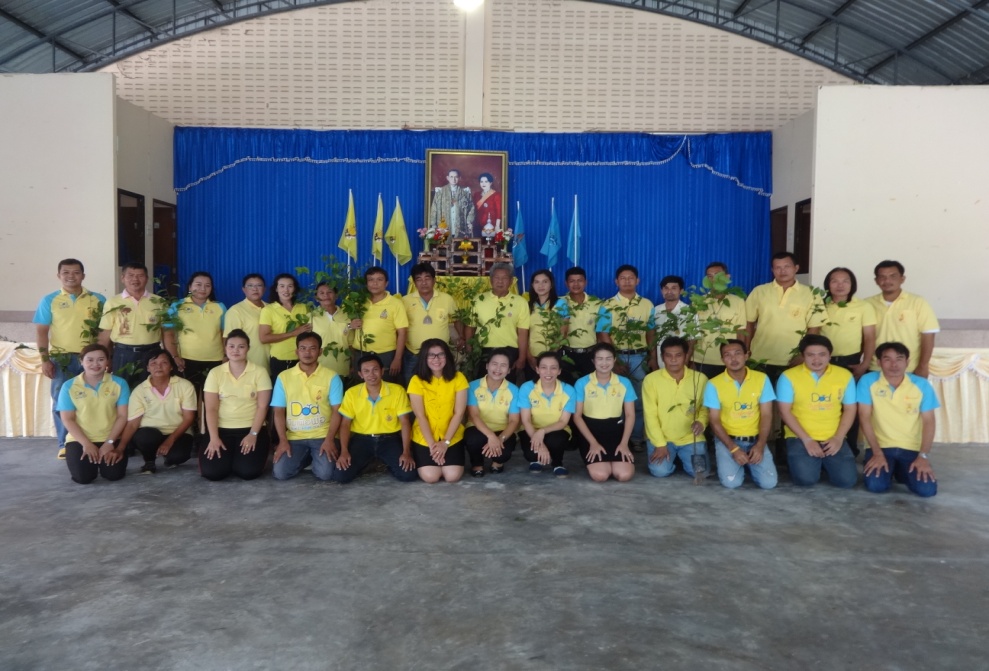 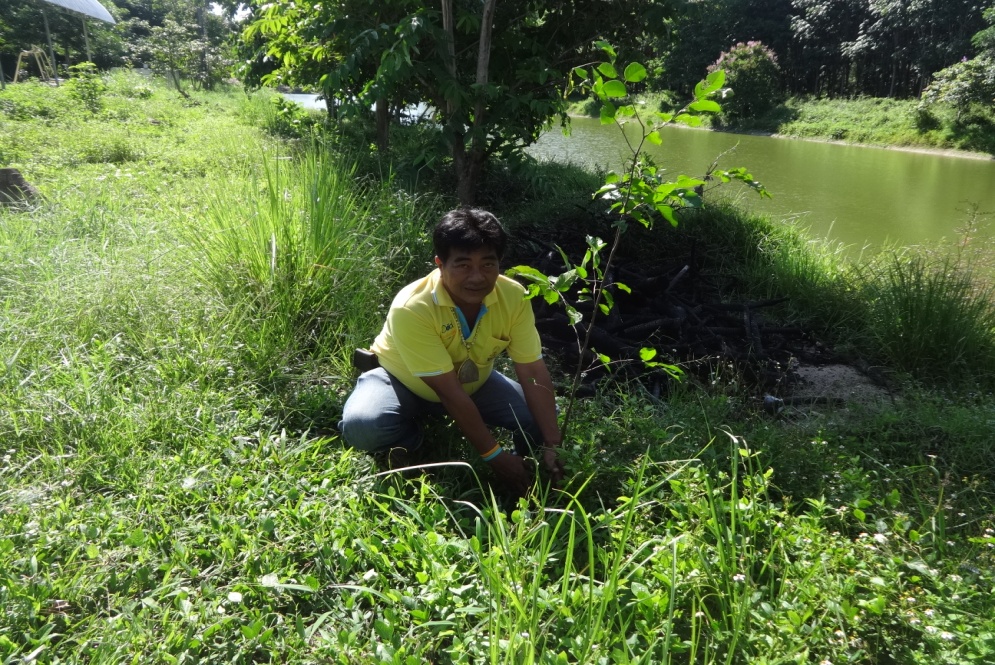 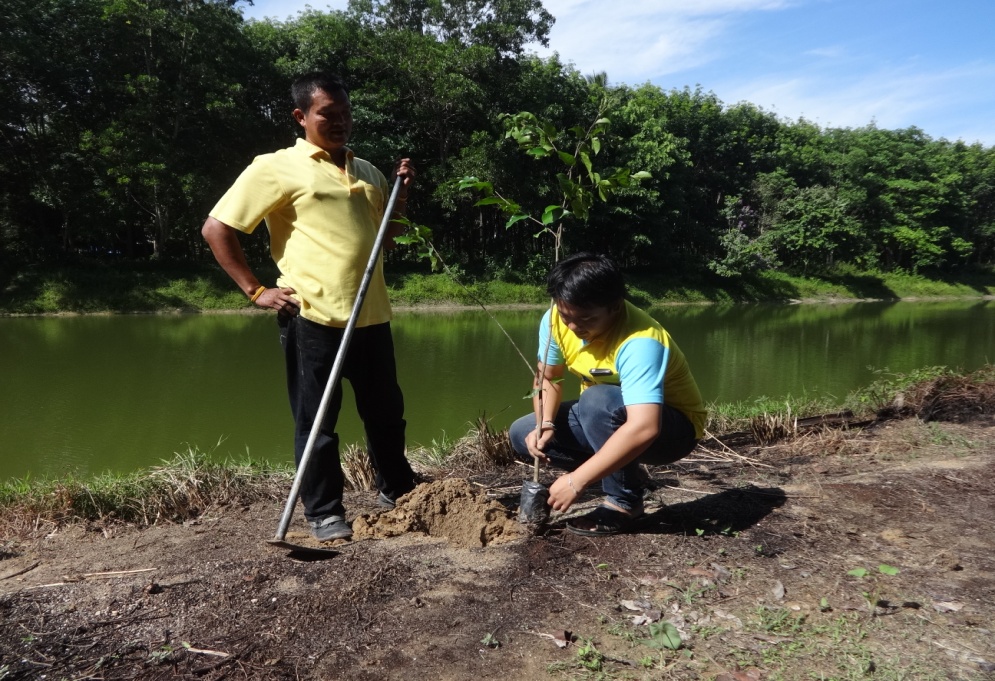 กิจกรรมเข้าวัด  ฟังธรรม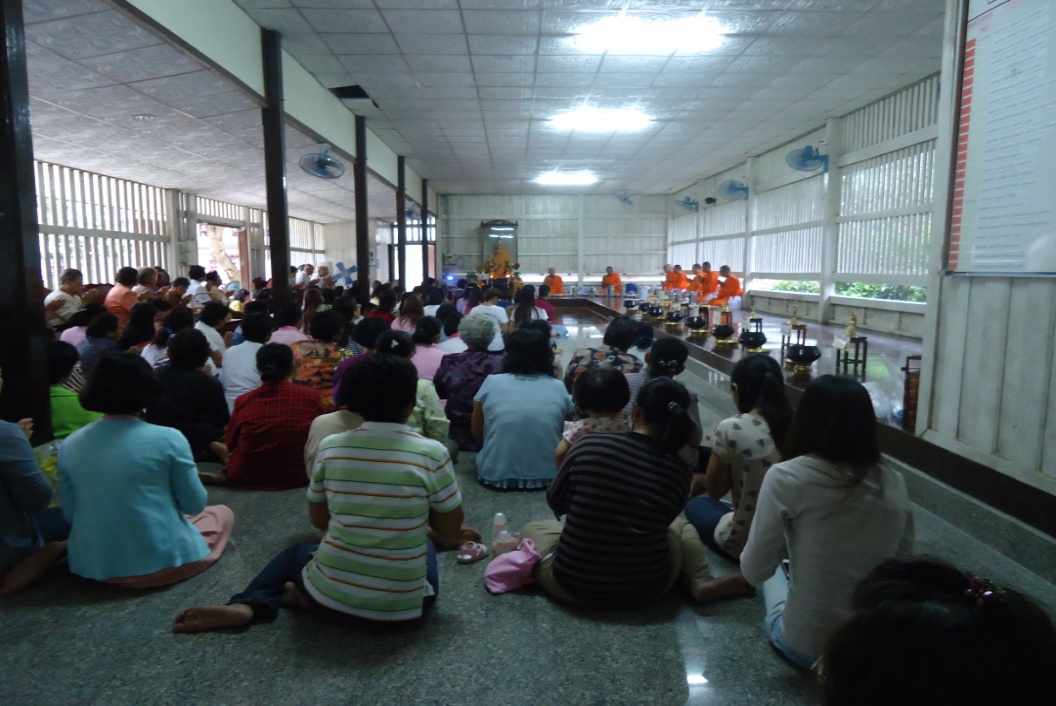 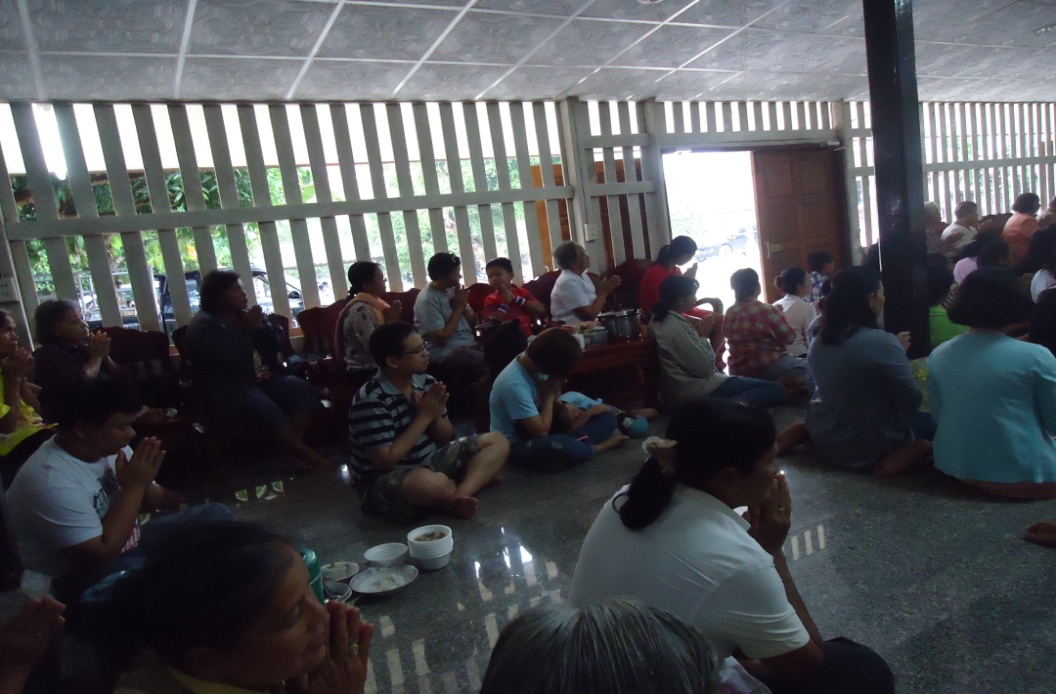 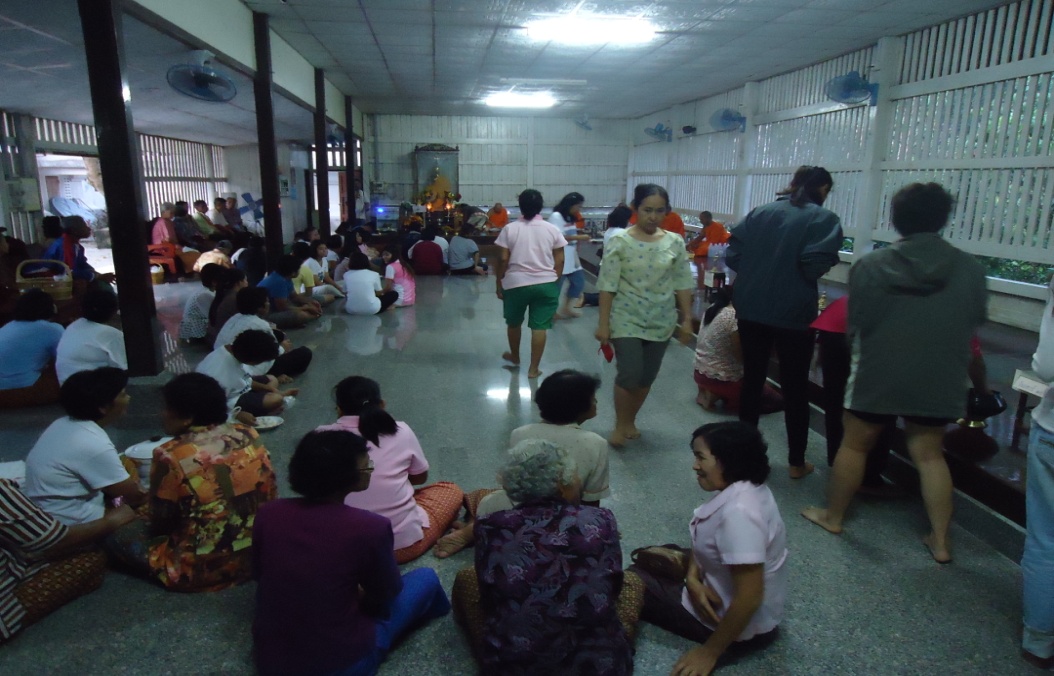 